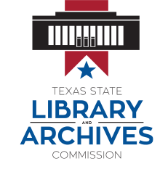 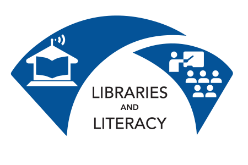 As a result of this class, I:As a result of this class, I:Feel much more comfortable using a computer on my own.Feel much more comfortable using a computer on my own.Feel more comfortable using a computer on my own, but I still need practiceFeel more comfortable using a computer on my own, but I still need practiceDo not feel any more comfortable using a computer.Do not feel any more comfortable using a computer.As a result of this class, I will:As a result of this class, I will:Feel much more confident writing my own resumeFeel much more confident writing my own resumeFeel more confident writing my resume, but still need more practice.Feel more confident writing my resume, but still need more practice.Do not feel any more confident creating my own resume.Do not feel any more confident creating my own resume.As a result of this class, IAs a result of this class, IDeveloped skills that could help me in my current job.Developed skills that could help me in my current job.Developed skills that could help me find a better job.Developed skills that could help me find a better job.Developed skills that could help me find a job. I am not employed now.Developed skills that could help me find a job. I am not employed now.None of the aboveNone of the aboveMy age range:My age range:16-1848-6519-2666 or older27-47I am currently:I am currently:EmployedEmployedUnder-employed (I have a part-time job, but prefer a full-time or I have a job that doesn't take full advantage of my skills)Under-employed (I have a part-time job, but prefer a full-time or I have a job that doesn't take full advantage of my skills)Not employed and not looking (retired, student, other)Not employed and not looking (retired, student, other)Not employed but lookingNot employed but lookingComments:Comments: